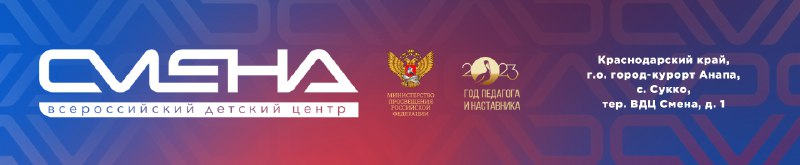 ПРЕСС-РЕЛИЗ10.04.2024«Смена» отметит День космонавтики на выставке «Россия»С 9 по 21 апреля сменовцы приглашают гостей Международной выставки-форума «Россия» в павильон Министерства просвещения России на ВДНХ. Для гостей Центр подготовил разнообразную программу, в рамках которой посетители смогут в компании вожатых зарядиться бодростью и энергией на утренней зарядке, принять участие в познавательных занятиях и спортивных активностях, а вечером у импровизированного костра под гитару вспомнить проведенное в лагере время. – «Смена» всегда рада гостям, поэтому мы организовали площадку Центра таким образом, чтобы каждый посетитель выставки, независимо от возраста, нашел здесь для себя что-то интересное. В связи с предстоящим празднованием Дня космонавтики большую часть активностей посвятили космической тематике, – отметил директор Центра Игорь Журавлев. 12 апреля гостями «Смены» станут Игорь Кожелин, спикер движения «Вдохновители», генеральный директор и сооснователь частной космической IT-компании SR Data, а также юные артисты из цирковых школ Москвы.Ежедневно на площадке Центра будут проходить творческие и прикладные мастер-классы по бисероплетению, художественной росписи, хореографии, игре в шахматы и мини-гольфу, консультации о том, как попасть в «Смену». На кинолектории можно будет познакомиться с фильмами, снятыми сменовцами на программе «Детская киноакадемия». Площадка «Смены» работает ежедневно с 10:00 до 20:00 в павильоне № 57.Подробное расписание – на сайте выставки https://russia.ru/ и в социальных сетях ВДЦ «Смена».________________________________________________________________ФГБОУ ВДЦ «Смена» – круглогодичный детский центр, расположенный в с. Сукко Анапского района Краснодарского края. Он включает в себя пять детских образовательных лагерей («Лидер», «Профи», «Арт», «Профессиум», «Наставник»), на базе которых реализуется более 80 образовательных программ. В течение года в Центре проходит 16 смен, их участниками становятся свыше 16 000 ребят из всех регионов России. Профориентация, развитие soft skills, «умный отдых» детей, формирование успешной жизненной навигации – основные направления работы «Смены». С 2017 года здесь действует единственный в стране Всероссийский учебно-тренировочный центр профессионального мастерства и популяризации рабочих профессий, созданный по поручению президента РФ. Учредителями ВДЦ «Смена» являются правительство РФ, Министерство просвещения РФ. Дополнительную информацию можно получить в пресс-службе ВДЦ «Смена»: +7 (86133) 93-520, (доб. 246), press@smena.org. Официальный сайт: смена.дети.